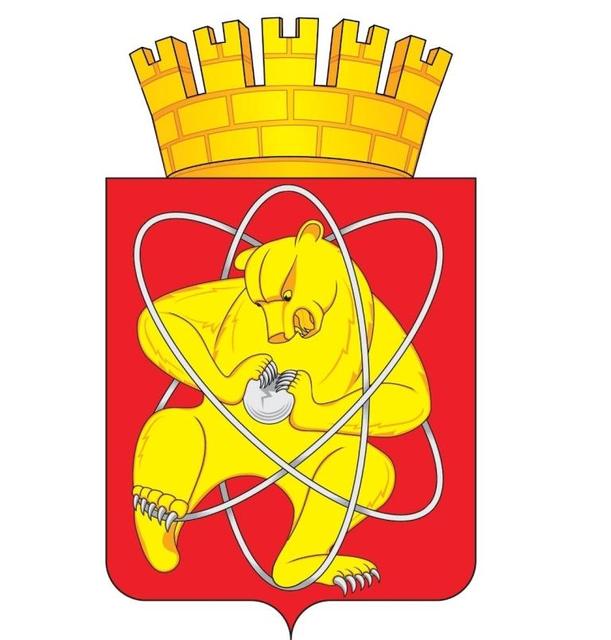 Муниципальное образование «Закрытое административно – территориальное образование  Железногорск Красноярского края»АДМИНИСТРАЦИЯ ЗАТО г. ЖЕЛЕЗНОГОРСКПОСТАНОВЛЕНИЕ        22.08.2022                                                                                                                                      № 1688г. ЖелезногорскОб утверждении изменений в Устав общества с ограниченной ответственностью «Городская телефонная сеть»  В соответствии с Гражданским кодексом Российской Федерации,  Федеральным законом от 06.10.2003 №131-ФЗ «Об общих принципах организации местного самоуправления в Российской Федерации»,  Федеральным законом от 08.02.1998 N 14-ФЗ «Об обществах с ограниченной ответственностью», Уставом ЗАТО Железногорск, принимая во внимание письмо генерального директора общества с ограниченной ответственностью «Городская телефонная сеть» от 11.08.2022 № 01-35/12,ПОСТАНОВЛЯЮ:	1. Утвердить изменения  в Устав общества с ограниченной ответственностью «Городская телефонная сеть»  (далее – ООО «ГТС») (приложение).2. Генеральному директору ООО «ГТС» (Е.В. Петровичу) в установленном законодательством  Российской Федерации порядке представить в Межрайонную ИФНС России № 26 по Красноярскому краю на    государственную регистрацию изменения в Устав ООО «ГТС».3. Управлению внутреннего контроля Администрации ЗАТО г. Железногорск (Е.Н. Панченко) довести до сведения населения настоящее постановление через газету «Город и горожане».4. Отделу общественных связей Администрации ЗАТО г. Железногорск (И.С. Архипова) разместить настоящее постановление на официальном сайте городского округа «Закрытое административно-территориальное образование Железногорск Красноярского края» в информационно-телекоммуникационной сети «Интернет».5. Контроль за исполнением настоящего постановления возложить на   первого заместителя Главы ЗАТО г. Железногорск по жилищно-коммунальному хозяйству А.А. Сергейкина.6. Настоящее постановление вступает в силу после его официального опубликования.Исполняющий обязанностиГлавы ЗАТО г. Железногорск	                                                          А.А. Сергейкин  							Приложение							к постановлению	Администрации 							ЗАТО г. Железногорск 							от 22.08.2022 № 1688Изменения в Устав Общества с ограниченной ответственностью «Городская телефонная сеть»Красноярский край,ЗАТО Железногорск,г. Железногорск20221. Пункт 7.1 Устава изложить в новой редакции:«7.1. Участник Общества вправе отчуждать принадлежащую ему долю (часть доли) в уставном капитале Общества третьим лицам в порядке, установленном действующим законодательством.».